附件：                                         上海市禁用渔具汇总释义表禁用水域渔具常用名作业类型/学名俗名示意图备注海洋水域双层、三层刺网刺网类：漂流双重刺网、漂流三层刺网定置双重刺网、定置三重刺网双重刺网、流网、流刺网、流刺网；深水流网、三重濂、浮绫、三层刺网、蟹刺网双重刺网、帘、沙箭网；三层刺网、三层绫、三重网、鲨鱼绫、三重角仔绫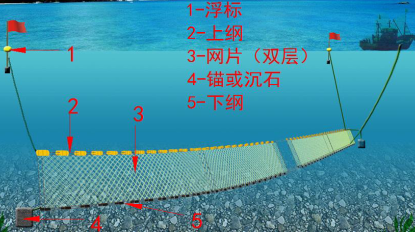   网片为双层、三层，网具结构形态根据漂流、定置两类稍有不同。海洋水域底扒网张网类：多锚单片张网兜网、海蜇网、沙蜇网、海底串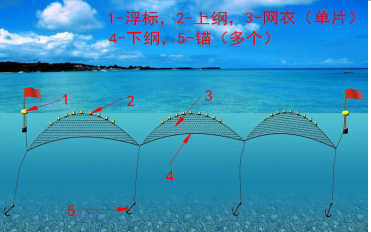 海洋水域地笼网笼壶类：定置串联倒须笼地笼、滚地龙、串网、滩涂百足笼、笼口网、百结网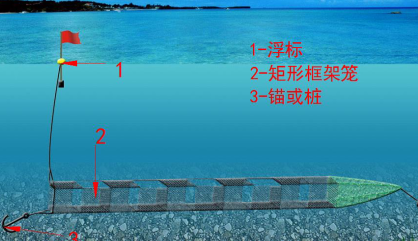  各类地笼网大小、长度、机构等稍有不同。黄浦江及其他内陆水域插网陷阱类：拦截插网陷阱导陷插网陷阱地撩网、撩网、迷魂网、滩涂串网、樯网、须笼网、须网、滩边罟1、拦截插网陷阱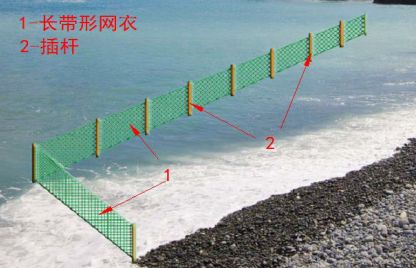  各类插网大小、长度、材质、排列形态等稍有不同。            2、导陷插网陷阱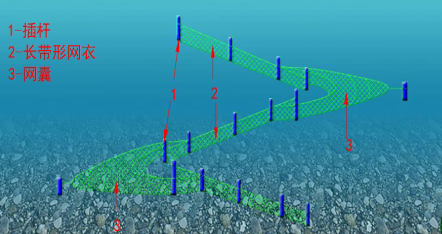 黄浦江及其他内陆水域网簖陷阱类：导陷建网陷阱建网、鱼簖、老牛网、涂网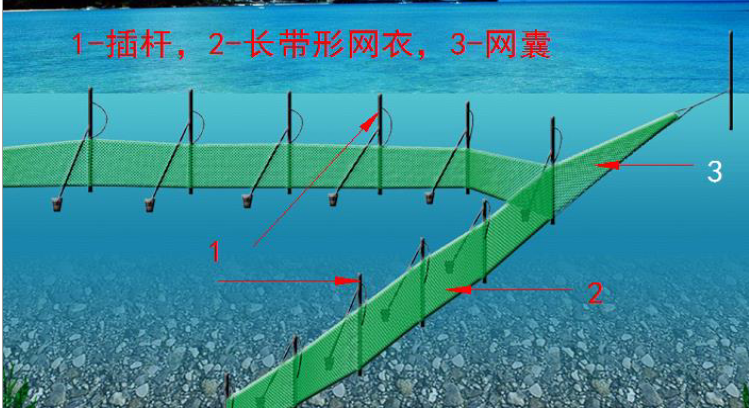 黄浦江及其他内陆水域机吸耙刺耙刺类：拖曳泵吸耙刺机吸螺蚬、吸蛤泵、吸蛤耙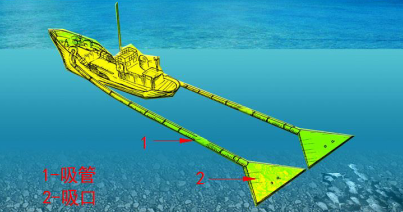 黄浦江及其他内陆水域机拖耙刺耙刺类：拖曳水冲刺耙耙刺水冲式耙子、泵耙子、泵耙网、拖曳框类耙刺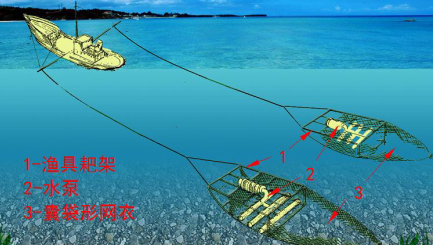 黄浦江及其他内陆水域地笼网同上同上同上